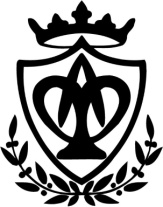 Colegio Pureza de María            MANACORRELACIÓN DE LIBROS DE TEXTO PARA 1º ESOCURSO 2012-2013MATEMÀTIQUES (Català)ISBN 978-84-678-0095-1ED. ANAYACIÈNCIES DE LA NATURALESA 1er (Català)ISBN 978-84-661-2679-3ED. CRUÏLLALENGUA Y LITERATURA. Col. Proyecto. La casa del saber. ISBN 978-84-294-0811-9El ISBN es el mismo para los dos volúmenes.ED. SANTILLANALENGUA CASTELLANA 1º ESOColección Proyecto BaseCastellanoISBN 978-84-307-4866-0ED. TEIDELLENGUA CATALANA 1er  d’ ESOCol. Projecte BaseCatalàISBN 978-84-307-4810-5ED. TEIDELLENGUA I LITERATURA 1er d’ESOCol La casa del saber.ISBN 978-84-294-9113-5V1 ISBN 978-84-680-0436-5V2 ISBN 978-84-680-0437-2V3 ISBN 978-84-680-0494-5ED. SANTILLANACIVES (Ciències Socials, Geografia i Història)ISBN 978-84-682-0130-6ED. VICENS VIVESACTIVITATS CIVES 1ISBN 978-84-316-24972ED. VICENS VIVESINGLÉS “REAL ENGLISH ESO 1”Linsa Marks and Charlotte AddisonSTUDENT’S BOOK ONEISBN 978-9963-48-209-2WORK BOOK ONEISBN 978-9963-48-211-5ED. BURLINGTON BOOKSALEMÁN PINGPONG NEU 1LEHRBUCHISBN 3-19-001654-2ARBEITSBUCHISBN 3-19-011654-7ED. MAX HUEBER VERLAGPLÁSTICA Castellano. Sólo libro.ISBN 978-84-675-4000-0ED. SMMÚSICA I Tempo XXIISBN 978-84-218-3670-5ED. CASALSRELIGIÓN CATÓLICA  Proyecto SiquemCastellanoISBN 978-84-675-4878-5ED. SMBIBLIA DIDÁCTICAISBN 978-84-348-2554-6ED. SM